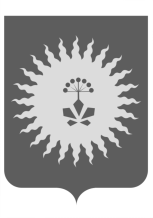 АДМИНИСТРАЦИЯ АНУЧИНСКОГО МУНИЦИПАЛЬНОГО ОКРУГАПРИМОРСКОГО КРАЯПОСТАНОВЛЕНИЕ28.04.2022 г.                                   с. Анучино                                               № 400О введении на территории Анучинского муниципального округа особого противопожарного режимаВ соответствии с Федеральным законом от 21.12.1994 года № 69-ФЗ «О пожарной безопасности», с постановлением Правительства Российской Федерации от 16 сентября 2020 года № 1479 «Об утверждении Правил противопожарного режима в Российской Федерации», с распоряжением Правительства Приморского края от 27.04.2022 года № 191-рп «О внесении изменений в распоряжение Правительства Приморского края от 21.04.2022 года № 180-рп «О введении на территории Приморского края особого противопожарного режима»» на основании решения  комиссии по предупреждению и ликвидации чрезвычайных ситуаций и обеспечению пожарной безопасности администрации Анучинского муниципального округа от 28 апреля 2022 года № 10 «О введении на территории Анучинского муниципального округа особого противопожарного режима», руководствуясь Уставом Анучинского муниципального округа, в связи с угрозой возникновения чрезвычайной ситуации связанной со сложившейся ситуацией на территории Анучинского муниципального округа ПОСТАНОВЛЯЕТ:1.Ввести на территории Анучинского муниципального округа с 18.00 28.04.2022 г. особый противопожарный режим.2. В период особого противопожарного режима:2.1.Запретить пребывание граждан в лесу;2.2.Запретить разведение открытого огня и сжигания мусора на территории Анучинского муниципального округа;2.3.Запретить проведение в лесах на землях лесного фонда и землях иных категорий, огнеопасных работ;2.4.Организациям всех форм собственности и гражданам Анучинского муниципального округа провести очистку территорий от горючих материалов и мусора;3.Рекомендовать   ОНД и ПР по Анучинскому району УНДиПР ГУ  МЧС России по Приморскому краю (Огнянов Ю.А.):3.1.Принять меры по усилению профилактики пожаров в Анучинском муниципальном округе и на объектах примыкающим к лесным массивам;3.2.Принять участие в проведении подворовых обходов с ознакомлением жителей с требованиями по обеспечению мер пожарной безопасности.4.Административной комиссии Анучинского муниципального округа (Кобец О.А.), начальники территориальных отделов (Таран С.Н., Сивоконь З.М., Самойленко А.М., Марчук Е.А.) усилить работу по выявлению нарушений правил пожарной безопасности в период действия особого противопожарного режима.5. Отделению полиции МО МВД России «Арсеньевский»  (Дулов К.Р.) принять меры по усилению охраны общественного порядка и объектов, обеспечивающих жизнедеятельность населения, и на прилегающих к ним территориям.6. Начальнику общего отдела администрации Анучинского муниципального округа (Бурдейная) опубликовать настоящее постановление в газете «Анучинские зори», а также разместить на сайте администрации Анучинского муниципального округа.7. Контроль за выполнением данного решения оставляю за собой.Глава Анучинскогомуниципального округа                                                           С.А.Понуровский